ARBEIDSPLAN 10C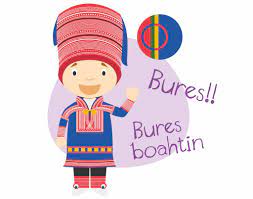 Veke 5  29.januar – 2.februar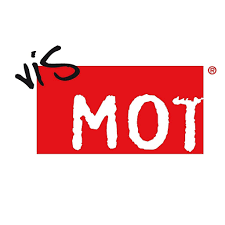 Namn: _______________   Ordenselevar: Bertin og JohannesMåndagTysdag Onsdag Torsdag Fredag 8.15MatematikkRenate8.15-9.00KRLETherese8.15-9.15MatematikkRenate8.15-9.45EngelskIngelinn8.15-9.308.30MatematikkRenate8.15-9.00KRLETherese8.15-9.15MatematikkRenate8.15-9.45EngelskIngelinn8.15-9.308.45MatematikkRenate8.15-9.00KRLETherese8.15-9.15MatematikkRenate8.15-9.45EngelskIngelinn8.15-9.309.00KRLETherese8.15-9.15MatematikkRenate8.15-9.45EngelskIngelinn8.15-9.309.15Norsk Therese9.15-10.30MatematikkRenate8.15-9.45EngelskIngelinn8.15-9.309.30Norsk Therese9.15-10.30KRØTrond Fredrik9.30-11.00MatematikkRenate8.15-9.459.45EngelskIngelinn9.45-10.30Norsk Therese9.15-10.30KRØTrond Fredrik9.30-11.00MatematikkRenate9.45-10.1510.00EngelskIngelinn9.45-10.30Norsk Therese9.15-10.30KRØTrond Fredrik9.30-11.00NorskTherese10.00-11.00MatematikkRenate9.45-10.1510.15EngelskIngelinn9.45-10.30Norsk Therese9.15-10.30KRØTrond Fredrik9.30-11.00NorskTherese10.00-11.00MatematikkRenate9.45-10.1510.30Norsk10.30-11.00Utdanningsval 10.30-11.00KRØTrond Fredrik9.30-11.00NorskTherese10.00-11.00NaturfagRenate 10.15-11.0010.45Norsk10.30-11.00Utdanningsval 10.30-11.00KRØTrond Fredrik9.30-11.00NorskTherese10.00-11.00NaturfagRenate 10.15-11.0011.00-11.4511.45NaturfagIngrid11.45-13.00NaturfagIngrid11.45-12.30SamfunnsfagSandra11.45-13.00NorskTherese11.45-12.30K&HMai-Britt, Kjartan11.45-13.0012.00NaturfagIngrid11.45-13.00NaturfagIngrid11.45-12.30SamfunnsfagSandra11.45-13.00NorskTherese11.45-12.30K&HMai-Britt, Kjartan11.45-13.0012.15NaturfagIngrid11.45-13.00NaturfagIngrid11.45-12.30SamfunnsfagSandra11.45-13.00NorskTherese11.45-12.30K&HMai-Britt, Kjartan11.45-13.0012.30NaturfagIngrid11.45-13.00SamfunnsfagSandra11.45-13.00K&HMai-Britt, Kjartan11.45-13.0012.45NaturfagIngrid11.45-13.00Valfag12.45-14.15SamfunnsfagSandra11.45-13.00KRLE12.45-14.15K&HMai-Britt, Kjartan11.45-13.0013.00Valfag12.45-14.15KRLE12.45-14.1513.15Språk, arb.fag13.15-14.15Valfag12.45-14.15Språk, arb.fag13.15-14.15KRLE12.45-14.15SamfunnsfagSandra13.15-14.1513.30Språk, arb.fag13.15-14.15Valfag12.45-14.15Språk, arb.fag13.15-14.15KRLE12.45-14.15SamfunnsfagSandra13.15-14.1513.45Språk, arb.fag13.15-14.15Valfag12.45-14.15Språk, arb.fag13.15-14.15KRLE12.45-14.15SamfunnsfagSandra13.15-14.15Språk, arb.fag13.15-14.15Valfag12.45-14.15Språk, arb.fag13.15-14.15KRLE12.45-14.15SamfunnsfagSandra13.15-14.1514.00Språk, arb.fag13.15-14.15Valfag12.45-14.15Språk, arb.fag13.15-14.15KRLE12.45-14.15SamfunnsfagSandra13.15-14.1514.15Språk, arb.fag13.15-14.15Valfag12.45-14.15Språk, arb.fag13.15-14.15KRLE12.45-14.15SamfunnsfagSandra13.15-14.15FAGMÅL: Du skal kunneFAGMÅLLÆRESTRATEGITokolonne NORSK-lese skjønnlitteratur og sakprosa i omsetjing frå samiske tekstar og reflektere over formål, innhald, sjangertrekk og verkemiddel i tekstane-reflektere over statusen til dei samiske språka i Noreg i dag-reflektere over haldningar til dei samiske språkaSAMFUNNforklare kva ekstremisme og terrorisme erMATEMATIKKSiste veka med likningssett. Repetisjon av metodar, rekning og digitale løysingar. KRLEforstå og fortelje om forholdet mellom religion og vitskap, kva religionane blir kritiserte for og korleis religiøse reagerer på kritikk. ENGELSKNATURFAGKorleis verkar vaksiner, og om allergiar og autoimmune sjukdommar.SPANSKFortelje om deg sjølvKROPPSØVINGDans/turn/samarbeidArb.fagElevene skal få trening i å vurdere hva som trengs i samfunnet.Elevene skal sammen finne en ide som både de og målgruppen blir engasjert og motivert av.Forretningsideen skal være til nytte og verdi for andre enn dem selv.Engelsk fordjupingDe skal skrive bokmeldingDagHeimearbeid På skulenMåndagEngelsk“Malala”, activities on p.227.NorskGå gjennom vekeplanen. Lese 15 minuttar i låneboka.NaturfagKorleis verkar vaksinar? Side 97-103 i Element 10.SpanskNytt tema: Información básica – soy yo. Du får ei glosebok der du skal skrive gloser til tema. Etterpå skal du øve på desse glosene på quizlet. Link til settet ligg på spanskteamet.ArbeidslivsfagElevbedrift og røykhus.Engelsk ford.Sosial media projectTysdagMatematikk Gjennomsnittsfart s. 81 i MaximumNorskLesekvarten: les 15 minuttar i lånebokaJobbe med refleksjonspørsmål til Makta ep. 7 på Teams i grupper.UtdanningsvalHar du vore inne på vigo.no og søkt på skular?Jobb med omgrep i vidaregåande opplæring: https://utdanning.no/utdanningsvalg_oppgave_forklar_begrepeneNaturfagØv på framføring av det tillærte immunsystemet – dei ulike lymfocyttane viss du ikkje er ferdig.«Når immunforsvaret tar feil» side 104-107 – om allergi og autoimmune sjukdommer.ValfagInnsats for andre: sjå på teams kvar du skal vere på utplassering/avspasering. Ligg under filer.  OnsdagKRLENytt tema: Nokre religiøse straumdrag i vår tid - temastartKroppsøvingFramføring danse/turnSamfunnsfagVi byrjar på filmen «Thirteen days»SpanskØv på glosene du skreiv i gloseboka di på måndag. Det blir gloseprøve.Gloseprøve + munnlege øvingar om tema Soy yo.ArbeidslivsfagMe skal gjere ferdig røykhuset og jobbe med elevbedrift.Engelsk ford.Sosial media projectTorsdagMatematikkLeksa finn du i Campus inkrement (oppgåver om gjennomsnittsfart)Oppgåver side 81-84 i Maximum Grunnbok. SamarbeidsoppgåverTavleundervisningNorskLes 15 i minuttar på noko heime, det kan vere nyheiter, ein artikkel, filmomtale, ei bok, eit blad eller liknande.Lesekvart: les 15 minuttar i låneboka di – deretter skriv i leseloggen i KNB kva boka heiter, kven som er forfattaren og kva du har fått vite så langt.Me les utdraget «Ta det med ro» av Ella Marie Hætta Isaksen og jobbar med refleksjonsspørsmål til teksten i KNB. KRLEForklar mellom 3-5 ord i ordbanken på KNB (inndelinga heiter Nyreligiøsitet)Me jobbar med Kva er nyreligiøsitet på skolestudio.noFredagEngelskRead Jürgen Klopp, Manager - Liverpool FC“The Servant of the People”. Activities p.235.MatematikkGjer oppgåve 2.13 side 84 i Maximum grunnbokLineære modellarNaturfagLes «Korleis verkar vaksiner» side 97-103 i element. Skriv samandrag av det du les.Oppsummering av kapitletK&HFordjupningsoppgåve SISTE FRIST fredag 23.februarSamfunnsfagVi ser ferdig filmen «Thirteen days»